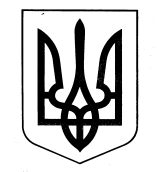 УКРАЇНАЗОЛОЧІВСЬКА  СЕЛИЩНА РАДАВІДДІЛ ОСВІТИ, МОЛОДІ ТА СПОРТУ  НАКАЗ   04.01.2019				           Золочів				 	   № 33Про затвердження графіка щорічнихосновних   відпусток керівників  закладів освіти Золочівськоїселищної ради   на 2019 рікВідповідно до Закону України „Про відпустки ”НАКАЗУЮ:1.  Затвердити графік щорічних  основних  відпусток керівників  закладів  освіти Золочівської селищної ради  на 2019  рік:1.1. Керівників закладів загальної середньої освіти (додаток 1).1.2. Директорів  закладів  дошкільної освіти (додаток 2). 2.  Контроль за виконанням наказу залишаю за собою .Начальник  відділу освіти, молоді та спорту			                                         	В.О.НАГОВІЦИНАГончаренко,5-05-44       Додаток 1                                                                             до наказу відділу освіти, 	молоді та спорту                                                                             Золочівської селищної ради                                                                             від 04.01.2019   № 33 ПОГОДЖЕНО					                    ЗАТВЕРДЖУЮ            Голова Золочівської районної		                 Начальник відділу освіти,організації профспілки 					       молоді та спорту      працівників освіти і науки України	Золочівської селищної ради                                                                                                    		 В.В.Ткаченко				        		       В.О.Наговіцина04.01.2019 р.						        04.01.2019 р. Г Р А Ф І Кщорічних відпусток керівників закладів загальної середньої освіти Золочівської селищної ради на 2019 рік                                                                             Додаток 2                                                                             до наказу відділу освіти, 	молоді та спорту                                                                             Золочівської селищної ради                                                                             від 04.01.2019   № 33 ПОГОДЖЕНО					                    ЗАТВЕРДЖУЮ            Голова Золочівської районної		                 Начальник відділу освіти,організації профспілки 					       молоді та спорту      працівників освіти і науки України	Золочівської селищної ради                                                                                                    		 В.В.Ткаченко				        		       В.О.Наговіцина04.01.2019 р.						        04.01.2019 р. Г Р А Ф І Кщорічних відпусток директорів  закладів дошкільної освітиЗолочівської селищної ради на 2019 рік № п/пПрізвище,ім`я,по батьковіЗакладК-сть календарних днівДатаДатаЗа який періодЗ графіком ознайомлений№ п/пПрізвище,ім`я,по батьковіЗакладК-сть календарних днівпочаток відпусткизакінчення   За який періодЗ графіком ознайомлений1.Федорова Валентина МиколаївнаКомунальний заклад «Золочівський ліцей  №1»5624.06.201919.08.201901.07.2018-30.06.20192.Бондаренко Тетяна АнатоліївнаКомунальний заклад «Золочівський ліцей   №2»5624.06.201919.08.201926.09.2018-25.09.193.Світлична Вікторія МиколаївнаКомунальний заклад «Золочівський ліцей   №3»5624.06.201919.08.201928.08.2018-27.08.20194.Козейчук Світлана ОлександрівнаКомунальний заклад «Івашківський ліцей »5624.06.201919.08.201926.09.201825.09.20195.ГойВасиль ПетровичКомунальний заклад «Одноробівський ліцей »5624.06.201919.08.201902.01.2019-01.01.20206.Дмитренко Микола СеменовичКомунальний заклад «Олександрівський ліцей»5624.06.201919.08.201928.08.2018-27.08.20197.Чалий          Анатолій Олександрович  Комунальний заклад «Ряснянський ліцей»5624.06.201919.08.201906.02.2019-05.02.20208.Гусєва                Валентина ІванівнаКомунальний заклад «Удянський ліцей»5624.06.201919.08.201926.09.2018-25.09.20199.Стогній             Сергій ВіталійовичКомунальний заклад «Феськівський ліцей»5624.06.201919.08.201930.10.18-29.10.1910.БагачНаталія ОлександрівнаКомунальний заклад «Макарівська гімназія»5624.06.201919.08.2019.01.09.18-31.08.1911.Попова Людмила ІванівнаКомунальний заклад «Довжанський ліцей»5624.06.201919.08.201930.10.18-29.10.1912.Ковальова Тетяна ГеннадіївнаКомунальний заклад «Лютівська гімназія»5624.06.201919.08.201918.12.18-17.12.1913.ЗадеряЛюдмилаМихайлівнаКомунальний заклад «Малорогозянський ліцей»5624.06.201919.08.201920.01.19-19.01.2014.Фесунова Валентина ВасилівнаКомунальний заклад «Сковородинівський ліцей»5624.06.201919.08.201928.08.18-27.08.19№ п/пПрізвище,ім`я,по батьковіЗакладК-сть кал-них днівДатаДатаЗа який періодПідпис№ п/пПрізвище,ім`я,по батьковіЗакладК-сть кал-них днівпочатку відпусткиЗа-ння відпусткиЗа який періодПідпис1.РябченкоОлена ВладиславівнаЗолочівський   заклад дошкільної освіти (ясла-садок) №14218.06.201930.07.201901.09.2018-31.08.20192.ТішковаЛюдмила СтепанівнаЗолочівський   заклад дошкільної освіти (ясла-садок) №24201.07.201911.08.201901.09.2018-31.08.20193.МоскаленкоВалентина ГригорівнаЗолочівський   заклад дошкільної освіти (ясла-садок) №34218.06.201930.07.201906.04.2018-05.04.20194.КосмінІнна ЮріївнаІвашківський   заклад дошкільної освіти (дитячий садок)4203.06.201916.07.201901.09.2018-31.08.20195.СуслаВалентина МихайлівнаОдноробівський   заклад дошкільної освіти (дитячий -садок)4201.07.201911.08.201901.10.2018-30.09.20196.Ісаєнко Зінаїда ІванівнаОлександрівський   заклад дошкільної освіти (ясла-садок)4201.07.            201911.08.   201901.09.2018-31.08.20197.ТокарВіра ГригорівнаСвітличанський   заклад дошкільної освіти (ясла-садок)4201.07.            201911.08.   201925.10.18-24.10.198.Островська ТетянаЮріївнаУдянський   заклад дошкільної освіти (дитячий  садок)4218.06.201930.07.201913.07.2018-12.07.20199.РудикОлена ВікторівнаФеськівський   заклад дошкільної освіти (ясла-садок)4201.07.            201911.08.   201905.06.2018-04.06.2019